SMLOUVA O DÍLO
uzavřená podle § 2430 a násl. zákona č. 89/2012 Sb., občanského zákoníkuSmluvní strany 	objednatelVýzkumný ústav vodohospodářský T. G. Masaryka, veřejná výzkumná institucese sídlem: Podbabská 2582/30, 160 00 Praha 6IČ:  00020711, DIČ: CZ00020711Oprávněný zástupce: 	Ing. Tomáš Urban, ředitelkontaktní údaje: tel.: 220 197 111, e-mail: info@vuv.cz, www.vuv.czbankovní spojení: č. ú.: 32931-061/0100azhotovitelŠINDLAR s. r. o.se sídlem: Na Brně 372/2a, 500 06 Hradec KrálovéIČ: 26003236, DIČ: CZ26003236, plátce DPHspolečnost s ručením omezeným zapsaná v Obchodním rejstříku Krajského soudu v Hradci Králové, oddíl C, vložka 19512jednající: 	Ing. Miloslav Šindlar, jednatel společnosti			Markéta Šindlarová, jednatelka společnosti			každý z jednatelů je oprávněn jednat za společnost samostatněkontaktní údaje: tel.: 495 402 560, e-mail: info@sindlar.cz, www.sindlar.czbankovní spojení: ČSOB a.s.,  č. účtu: 267632832/0300uzavřely níže uvedeného data tuto smlouvu o dílo.Předmět smlouvy – závazky smluvních stranPředmětem plnění smlouvy je závazek zhotovitele zpracovat pro objednatele dílo s názvem „Projektové práce a inženýrská činnost na pilotní lokalitě Meziboří“. Realizace díla bude probíhat ve 4 navazujících etapách: Projektová dokumentace pro vydání společného povolení stavby (PD)Inženýrská činnost pro povolení stavbyDokumentace k provádění stavby a pro účely přípravy technické části zadávací dokumentace (DPS)Výkon autorského dozoruDílo bude zpracováno za podmínek uvedených ve Výzvě a zadávací dokumentaci veřejné zakázky malého rozsahu „Projektové práce a inženýrská činnost na pilotní lokalitě Meziboří“. Objednatel se zavazuje řádně provedené dílo od zhotovitele převzít a zaplatit smluvní cenu ve výši a za podmínek stanovených touto smlouvou o dílo.Doba plněníDílo bude plněno dle následujícího harmonogramu:- Projektová dokumentace pro vydání společného povolení stavby (PD) – do 30. 7. 2019- Dokumentace k provádění stavby a pro účely přípravy technické části zadávací dokumentace – do 30. 7. 2019- Inženýrská činnost pro povolení stavby – do 12. 12. 2019- Případné úpravy PD resp. DPS podle připomínek podaných v rámci jednání o povolení stavby – do 12. 12. 2019- Výkon autorského dozoru – po písemné výzvě objednatele, v průběhu roku 2020 - Objednatel je oprávněn nevyzvat zhotovitele k zahájení plnění této dílčí části předmětu díla, pokud by nebyla stavba zahájena z důvodu nevydání povolení stavby nebo z důvodu nemožnosti dále financovat stavbu (neposkytnutí dotace apod.)Pokud dojde k posunu uvedených termínů vlivem skutečností nezaviněných zhotovitelem (např. pozdější uzavření smlouvy o dílo, zásah vyšší moci, pozdní předání podkladů ze strany objednatele, pozdní zaslání připomínek apod.), nevztahují se na toto prodlení sankční ujednání uvedená v čl. 6. této smlouvy o dílo.Místem plnění díla je: 	Česká republika, MeziboříZa účelem vzájemného předání a přebrání díla bude zhotovitelem předložen návrh předávacího protokolu. Z tohoto protokolu bude patrný stav plnění díla v okamžiku jeho předání a převzetí. Předávací protokol musí být schválen a podepsán oběma smluvními stranami. Předávací protokol, určený jako podklad k fakturaci, musí být proveden v tištěné podobě a musí být podepsán oprávněnými zástupci obou smluvních stran. Cena díla a platební podmínkyZhotoviteli přísluší za řádně odvedené dílo dle čl. 2. této smlouvy odměna stanovená dohodou smluvních stran ve výši:Základní cena bez DPH 	1 125 000,- KčDPH sazba 21%	    236 250,- KčCena s DPH	1 361 250,- Kč Objednatel neposkytuje zálohy.Fakturace bude probíhat za každou uzavřenou, zhotovitelem předanou a objednatelem převzatou dílčí část předmětu zakázky – viz Cenová tabulka, která je přílohou této smlouvy o dílo.Cena díla může být upravena při změně sazby DPH nebo v případě změny rozsahu plnění díla požadovaném objednatelem, popř. na základě nových skutečností, které nebyly známy v době uzavření smluvního vztahu. V tomto případě se smluvní strany zavazují uzavřít dodatek k této smlouvě o dílo, zohledňující změny v rozsahu nebo podmínkách plnění.Odměna za dílo bude uhrazena bezhotovostním převodem na účet zhotovitele, uvedený v čl. 1. této smlouvy.Odměna bude uhrazena na základě faktury vystavené zhotovitelem po odevzdání díla nebo jeho částí (etap) a podepsání předávacího protokolu oběma stranami.  Faktury budou obsahovat příslušné náležitosti daňového dokladu dle zákona č. 235/2004 Sb., o dani z přidané hodnoty v platném znění. Faktury budou vystaveny nejpozději do 15 dnů od data předání a převzetí předávacího protokolu o provedení díla. Datem zdanitelného plnění je datum předání a převzetí dle příslušného předávacího protokolu. Lhůta splatnosti činí 30 dnů od data doručení faktury, součástí faktury bude protokol o převzetí dílčí etapy oprávněným zástupcem objednatele.     Odpovědnost za vady a zárukyZáruční doba díla je stanovena v délce 24 měsíců ode dne předání a převzetí kompletního díla dle této smlouvy. Záruky zhotovitel poskytuje zejména na úplnost a kompletnost díla, soulad díla se závaznými podklady, správnost všech technických řešení, správnost veškerých výpočtů a vzájemný soulad všech částí díla. Dílo má vady, jestliže provedení díla neodpovídá výsledku určenému ve smlouvě, tj. pokud nesplňuje všechny požadavky pro daný účel užití nebo neodpovídá platným právním předpisům a povaze díla.V případě zjištění vady díla způsobené prokazatelně zhotovitelem se zhotovitel zavazuje provést její bezplatné odstranění. Odstranění vady díla bude provedeno bez zbytečného odkladu po uplatnění reklamace objednatelem. Termín pro odstranění vady bude stanoven nejpozději do 10–ti dnů od doručení písemné reklamace na adresu zhotovitele, a to na základě analýzy vady a způsobu jejího odstranění.Záruka se nevztahuje na vady vzniklé v důsledku chybných podkladů poskytnutých ze strany objednatele ani na vady vzniklé v důsledku nových skutečností, které nebyly známy v době uzavření smluvního vztahu. Záruka se nevztahuje na nesoulady, vzniklé prokazatelně na základě nových skutečností, které nastaly po dokončení a odevzdání díla, nebo po ukončení dílčích ucelených etap v průběhu plnění zakázky.Sankční ujednáníSmluvní sankce se sjednávají pro případ termínového prodlení smluvních stran s plněním dle této smlouvy.Za každý započatý den prodlení v termínu plnění dle čl. 3 této smlouvy o dílo a za každý započatý den prodlení v termínu pro odstranění vady plnění dle čl. 5 této smlouvy o dílo, je objednatel oprávněn účtovat zhotoviteli smluvní pokutu ve výši 0,05 % z ceny díla vč. DPH.Za každý započatý den prodlení v termínech splatnosti vystavených faktur je zhotovitel oprávněn účtovat objednateli úrok z prodlení ve výši 0,05 % z fakturované částky.Kontrola plnění dílaObjednatel je oprávněn průběžně sledovat a kontrolovat provádění díla, a to formou výrobních výborů. Výrobní výbory se uskuteční dle vzájemné dohody smluvních stran.Průběh kontroly plnění díla bude dokumentován formou zápisu nebo záznamu z projednání (kontroly). Záznamy či zápisy pořizuje zhotovitel, pokud se smluvní strany nedohodnou jinak. Vzájemný styk smluvních stranStranu objednatele jsou v průběhu provádění díla oprávněni zastupovat:ve věcech smluvních: 	Jiří Vohadlo, 724 602 957, jiri_vohadlo@vuv.czve věcech technických: 	Doc. RNDr. Zbyněk Hrkal, 606 079 144, zbynek.hrkal@vuv.czStranu zhotovitele jsou v průběhu provádění díla oprávněni zastupovat:ve věcech smluvních:	Ing. Miloslav Šindlar, 495 402 560, miloslav.sindlar@sindlar.czve věcech technických: 	Ing. Jiří Kaplan, 495 402 560, jiri.kaplan@sindlar.czSoučinnost objednatele a zhotoviteleObjednatel se zavazuje poskytnout zhotoviteli součinnost potřebnou k zdárnému plnění díla, zejména předat zhotoviteli veškeré podklady ve vlastnictví objednatele, související s plněním díla a mající vliv na jeho průběh. Těmito podklady jsou zejména podrobné geodetické zaměření a průběžná fotodokumentace stavby. Zhotovitel se zavazuje poskytnuté podklady použít pouze pro účely spojené s plněním díla a po jeho dokončení veškeré poskytnuté podklady bezodkladně vrátit objednateli. Přehled zapůjčených podkladů evidují obě strany formou protokolů.Zhotovitel se zavazuje zajistit součinnost při výkonu případné finanční kontroly poskytovateli dotace a kontrolním orgánům nebo jiným oprávněným kontrolním orgánům.	Odstoupení od smlouvyPři podstatném porušení této smlouvy jednou ze smluvních stran je druhá smluvní strana oprávněna bez dalšího od této smlouvy odstoupit. Odstoupení od smlouvy učiní smluvní strana písemným oznámením doručeným druhé straně, podepsaným oprávněným zástupcem. Odstoupení od smlouvy je účinné od data doručení oznámení druhé smluvní straně. Za podstatné porušení smlouvy se považuje zejména závažné neplnění věcných, termínových nebo finančních závazků, specifikovaných v článcích 2 až 4 této smlouvy o dílo. Smluvní strany se výslovně dohodly, že odstoupí-li od smlouvy objednatel z důvodů objektivně nezaviněných zhotovitelem, uhradí zhotoviteli prokazatelné náklady, spojené s plněním díla, vzniklé zhotoviteli k datu odstoupení od smlouvy. 	Závěrečná ustanoveníTato smlouva o dílo je vyhotovena celkem ve 2 vyhotoveních (stejnopisech) s platností originálu. Objednatel obdrží jedno vyhotovení, zhotovitel obdrží jedno vyhotovení. Tato smlouva o dílo nebo její jednotlivé články mohou být měněny, doplňovány nebo rušeny pouze písemnými, vzájemně odsouhlasenými a průběžně číslovanými dodatky. Smluvní dodatky musí být podepsány oprávněnými zástupci smluvních stran. V případě posunutí termínu nebo jiné změny smlouvy z důvodů uvedených v bodech 3.2, 4.4, 5.5 a 5.6 se smluvní strany zavazují, že uzavřou dodatek smlouvy o dílo, který nové skutečnosti zohlední.Tato smlouva o dílo nabývá platnosti dnem podpisu oprávněnými zástupci obou smluvních stran. Tato smlouva o dílo nabývá účinnosti po jejím zveřejnění v Centrálním registru smluv, zveřejnění zajistí objednatel. Zhotovitel dále souhlasí s tím, že všechny dokumenty, které se váží k tomuto obchodnímu případu, budou zveřejněny v Centrálním registru smluv, zveřejnění zajistí objednatel. Přílohy:- Cenová tabulkaV Praze, dne 12.6.2019				V Hradci Králové, dne 4.6. 2019za objednatele						za zhotovitele
…………………………………………………….			…………………………………………………….Ing. Tomáš Urban				 	Ing. Miloslav Šindlarředitel 			   	             			jednatel společnosti Výzkumný ústav vodohospodářský TGM, v.v.i.	ŠINDLAR s.r.o.Příloha č. 2 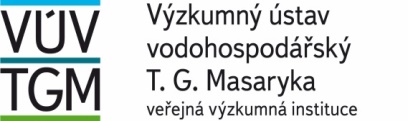 Cenová tabulkaŠINDLAR s.r.o. IČ: 260 03 236V Hradci Králové 15.5.2019Ing. Miloslav ŠindlarJednatel společnosti ŠINDLAR s.r.o.Výzva a Zadávací dokumentace pro VZMR nazvanou: “ Projektové práce a inženýrská činnost na pilotní lokalitě Meziboří”                                                                                           8Pol.Dílčí část předmětu zakázkyCena bez DPH za položku1Projektová dokumentace pro vydání společného povolení stavby (PD)600 000,-Kč2Inženýrská činnost pro povolení stavby50 000,- Kč3Dokumentace k provádění stavby  a pro účely přípravy technické části zadávací dokumentace (DPS)350 000,- Kč4Výkon autorského dozoru125 000,- KčCena celkem bez DPHCena celkem bez DPH1 125 000,- KčDPH ve výši 21%DPH ve výši 21%236 250,- KčCena celkem včetně DPHCena celkem včetně DPH1 361 250,- Kč